Общественная организация «Федерация шахмат Нижегородской области»ИНФОРМАЦИЯ ПО ПРОВЕДЕНИЮ35  ВСЕРОССИЙСКОГО ФЕСТИВАЛЯ «КУБОК НАДЕЖДЫ»  07 августа (день приезда) – 18 августа (день отъезда) 2015 г. г. КстовоТурнир проводит Федерация шахмат Нижегородской области:    Президент – Завиваев Илья Асафович Директор турнира – Хилова Татьяна Александровна                                       Главный судья – Рахвалов Виктор Васильевич, международный арбитр.Место проведения соревнования: Соревнование будет проводиться в помещении ФОК  «Волжский берег» по адресу: г.Кстово, ул. Островского д. 15. Проезд от  автовокзала автобусом № 6 до остановки ФОК «Волжский берег»Всем участникам соревнования предоставляется бесплатное пользование бассейномВы можете воспользоваться услугами кафе, где  специально для участников будет организован комплексный обед по доступным ценам, выпечка. Стоимость обеда - 150 руб.Программа фестиваляТоржественное открытие «Этапа Детского Кубка России»  - 10 августа в 10.00 в универсальном зале физкультурно-оздоровительного комплекса «Волжский берег». Организационное собрание представителей делегаций и выбор АК состоится 09 августа в 18.00 в киноконцертном зале ФОК «Волжский берег».Закрытие «Этапа Детского Кубка России» – 16 августа в 18.00 в ФОК «Волжский берег».Подтверждение об участии и регистрацияЗаявки на участие в соревновании принимаются до 5 августа 2015 года на e-mail: chessfnn@mail.ru. Контактный телефон: 8-910-799-29-36 Хилова Татьяна АлександровнаРегистрация на турниры будет проходить:06 августа с 16.00 до 18.00 ДЮСШ № 2 по адресу ул. Зеленая, д. 1. Проезд с автовокзала автобусом № 5, №225 и №272  до остановки «3 микрорайон».07 августа с 9.30 до 10.30 в универсальном зале ФОК «Волжский берег».08 августа с 9.30 до 10.30 в универсальном зале ФОК «Волжский берег».09 августа с 9.30 до 18.00 в универсальном зале ФОК «Волжский берег».	Участники, прибывшие на соревнования, должны представить в комиссию по допуску следующие документы:копию паспорта (свидетельство о рождении);справку от врача о допуске к соревнованиям;полис обязательного медицинского страхования;договор (оригинал) о страховании жизни и здоровья от несчастных случаев.заполненная анкета участника (приложение №1).Также есть возможность пройти предварительную регистрацию через сайт http://nnchess.org/ и отправить анкету на e-mail: chessfnn@mail.ru, что значительно сократит время регистрации перед началом турнира. Размещение в гостиницах:              Гостиничный комплекс ОАО «Всемирная Академия Самбо», ул. Зеленая, 6 samboacademy@yandex.ru    Все номера с удобствами, стоимость проживания  -  1200 руб. с чел. в сутки (включен завтрак и ужин). Количество номеров – 180.Все вопросы по размещению можно задать по телефонам: 8 (83145) 4-35-19, 8-987-110-14-42 – служба размещения гостиницы (круглосуточно), по электронной почте:  moas-hotel@yandex.ruДля участников будет организована бесплатная утренняя доставка от гостиничного комплекса до места игры.Гостиница в г.Кстово расположена в 28 километрах от Нижнего Новгорода и в 10   минутах ходьбы от автовокзала (г. Кстово) и 25 минутах пешей ходьбы до игрового зала.Рядом находится городской стадион, где Вы сможете воспользоваться услугами проката  спортинвентаря в летний сезон. Также рядом с комплексом находится лес.В гостинице Академии самбо Вы сможете воспользоваться услугами банкетного зала, ресторана, бара "Единоборец", кафе "Кофейня", киоска "Чемпионка", саун, бассейнов, прачечной, швейной мастерской, массажного кабинета, охраняемой парковки. Водно-оздоровительный комплекс в гостинице: «Водолей» (бассейн + 2 сауны), сауна «Центральная» (бассейн + 2 сауны), сауна «Розовый жемчуг» (бассейн + 2 сауны)аквааэробика.Гостиничный комплекс ГК «Торговый союз», ул. Свободы, 9; ул. Полевая, 1; пр. Победы, 4А.Все номера с частичными удобствами ( на этаже душевые кабины, санузлы, современные оборудованные кухни). Стоимость проживания указана без питания. Кафе гостиничного комплекса  предлагает завтраки, обеды и ужины по доступным ценам: завтрак – 80 руб., обед – 160 руб., ужин -110 рублей (специально для шахматистов – подача завтрака, обеда и ужина в удобное для Вас время!)Все вопросы по размещению можно задать по телефонам:      1. +7 902 781 21 21;      2. +7 951 905 51 34  менеджер по расселению СветланаНомерной фонд и цены на проживание шахматистов в гостиничном комплексеГК  «Торговый союз». Количество номеров – 50.Филиал на ул. Свободы д. 9 . (игровой зал находится в 25 минутах пешей  ходьбы от места проживания, проезд  автобусом  №6 до остановки ФОК «Волжский берег»). Филиал на улице Полевая, 1 (игровой зал находится в 15 минутах пешей ходьбы от места проживания).  Стоимость проживания  без питания – 250 рублей (дети), 300 рублей (взрослые).  Все номера оснащены 2-х ярусными кроватями, электрическими чайниками, телевизорами.  Душевые кабины и санузел на этаже. Гостиница оборудована современной  кухней.Филиал на проспекте Победы, 4А  (игровой зал находится в 10 минутах пешей ходьбы от места проживания).   Стоимость проживания  без питания – 200 рублей. Все номера оснащены 2-х ярусными кроватями, электрическими чайниками, телевизорами.  Душевые кабины и санузел на этаже.  Гостиница оборудована современной  кухней.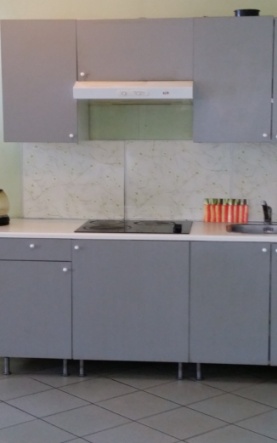 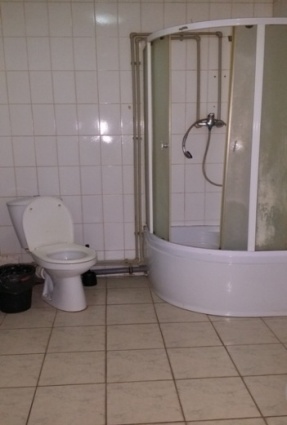 Подтверждение на размещение.          Заявки на размещение (в произвольной форме) с обязательным указанием  на то, что Вы участник или сопровождающий участника соревнования по шахматам «Кубок Надежды», указать количество и категорию номеров, день и  примерное время заезда, и день и примерное время выезда из гостиницы необходимо направлять по электронным адресам, либо звонить по телефонам указанным выше.Внимание! Наличие мест в указанных точках размещения со временем убывает, поэтому необходимо при поздней подаче заявки на размещение уточнять о наличии свободных мест. Официальный сайт фестиваля http://nnchess.org/ТурнирКол-во туровСрокипроведенияВремя началоигрыТурнир по шведским шахматам97 августа11.00Блицтурнир158 августа11.00Турнир по быстрым шахматам99 августа11.00Этап Кубка России среди мальчиков и девочек до 9,11,13 лет, юношей и девушек до 15 лет910 – 16 августа10.0015.00Open – турнир (с обсчетом ЭЛО)910 – 16 августа10.0015.00Шахматы Фишера917 августа11.00Категория номераХарактеристикаКол-во доступных номеровСтоимость за номер в сутки в рублях  без завтрака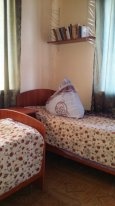 Двухместный номер• ванна / душ (на этаже) • телевизор • электрический чайник
•.оборудованная кухня (на этаже) 4350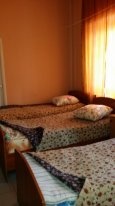 Трехместные, 5-ти местные. 7-ми местные, 8-ми местные, 9-ти местные• ванна / душ (на этаже) • телевизор• электрический чайник,     оборудованная кухня  (на этаже)9350